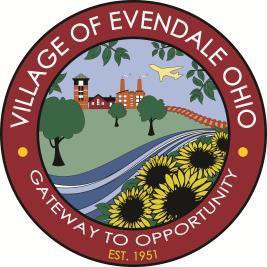 Village of Evendale Special Council Meeting 10500 Reading Road, Evendale, Ohio September 4, 20185:30 pmPledge of AllegianceRoll CallExecutive session in accordance with ORC 121.22-  For the purpose of considering the compensation of public employees. Adjourn